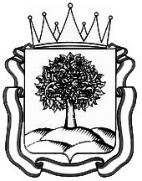 П О С Т А Н О В Л Е Н И ЕАДМИНИСТРАЦИИ ЛИПЕЦКОЙ ОБЛАСТИ_____________________			г. Липецк		   №________________ О внесении изменений в постановление администрации Липецкой области от 25 декабря 2015 года № 571 «Об утверждении порядков предоставления социальных услуг поставщиками социальных услуг в Липецкой области»По результатам проведенного мониторинга и в целях приведения в соответствие с действующим законодательством нормативных правовых актов администрации Липецкой области администрация Липецкой области постановляет:Внести в постановление администрации Липецкой области от 25 декабря 2015 года № 571 «Об утверждении Порядков предоставления социальных услуг поставщиками социальных услуг в Липецкой области» («Липецкая газета», 2016, 20 января 2019, 20 сентября 2019) следующие изменения:В приложении 1 к постановлению:подпункт 8 пункта 6 дополнить словами «, удостоверение ветерана Великой Отечественной войны (предоставляется лицами, награжденными знаком «Жителю блокадного Ленинграда»), удостоверение о праве на меры социальной поддержки, установленные для бывших несовершеннолетних узников концлагерей, гетто и других мест принудительного содержания, созданных фашистами и их союзниками в период второй мировой войны (представляется бывшими несовершеннолетними узниками концлагерей, гетто и других мест принудительного содержания, созданных фашистами и их союзниками в период Второй мировой войны)»;подпункт 3 пункта 16 изложить в следующей редакции:«3)  одиноко проживающим участникам и инвалидам Великой Отечественной войны, лицам, награжденным знаком «Жителю блокадного Ленинграда», бывшим несовершеннолетним узникам концлагерей, гетто, других мест принудительного содержания, созданных фашистами и их союзниками в период Второй мировой войны.»;3)  в приложении к Порядку предоставления социальных услуг  поставщиками социальных услуг в форме социального обслуживания на дому:в таблице «Стандарты социальных услуг, предоставляемых поставщиками социальных услуг в форме социального обслуживания на дому»:дополнить пунктом 30.1 следующего содержания:«»;пункт 43 изложить в следующей редакции:«».В приложении 2 к постановлению:    пункт 6 дополнить подпунктом 8 следующего содержания:«8) удостоверение участника или инвалида Великой Отечественной войны (предоставляется участниками и инвалидами Великой Отечественной войны), удостоверение ветерана Великой Отечественной войны (предоставляется лицами, награжденными знаком «Жителю блокадного Ленинграда»), удостоверение о праве на меры социальной поддержки, установленные для бывших несовершеннолетних узников концлагерей, гетто и других мест принудительного содержания, созданных фашистами и их союзниками в период второй мировой войны (представляется бывшими несовершеннолетними узниками концлагерей, гетто и других мест принудительного содержания, созданных фашистами и их союзниками в период Второй мировой войны);»;пункт 15 дополнить подпунктом 3 следующей редакции:«3)  одиноко проживающим участникам и инвалидам Великой Отечественной войны, лицам, награжденным знаком «Жителю блокадного Ленинграда», бывшим несовершеннолетним узникам концлагерей, гетто, других мест принудительного содержания, созданных фашистами и их союзниками в период Второй мировой войны.»;в приложении к Порядку предоставления социальных услуг поставщиками социальных услуг в полустационарной форме социального обслуживания:в таблице «Стандарты социальных услуг, предоставляемых поставщиками социальных услуг в полустационарной форме социального обслуживания»:пункт 4 изложить в следующей редакции:«»;дополнить пунктами 21.1-21.4 следующего содержания:«»;дополнить пунктами 36-39 следующего содержания:«».В приложении 3 к постановлению:пункт 6 дополнить подпунктом 9.1 следующего содержания:«9.1)  удостоверение участника или инвалида Великой Отечественной войны (предоставляется участниками и инвалидами Великой Отечественной войны), удостоверение ветерана Великой Отечественной войны (предоставляется лицами, награжденными знаком «Жителю блокадного Ленинграда»), удостоверение о праве на меры социальной поддержки, установленные для бывших несовершеннолетних узников концлагерей, гетто и других мест принудительного содержания, созданных фашистами и их союзниками в период второй мировой войны (представляется бывшими несовершеннолетними узниками концлагерей, гетто и других мест принудительного содержания, созданных фашистами и их союзниками в период Второй мировой войны);»;пункт 15 дополнить подпунктом 4 следующего содержания:«4) одиноко проживающим участникам и инвалидам Великой Отечественной войны, лицам, награжденным знаком «Жителю блокадного Ленинграда», бывшим несовершеннолетним узникам концлагерей, гетто, других мест принудительного содержания, созданных фашистами и их союзниками в период Второй мировой войны.»;   3)      в приложении к Порядку предоставления социальных услуг в стационарной форме социального обслуживания:в таблице «Стандарты социальных услуг, предоставляемых поставщиками социальных услуг в стационарной форме социального обслуживания»:пункт 23 изложить в следующей редакции:«   »;дополнить пунктами 26.1-26.3 следующего содержания:«».Глава администрацииЛипецкой области                                                                          И.Г. Артамонов                                                                                                    30.1Формирование позитивных интересов (в том числе в сфере досуга)Проведение мероприятий, направленных на формирование и развитие позитивных интересов у получателя социальных услуг, в том числе привлечение его к участию в досуговых мероприятиях, праздниках, экскурсияхПо мере необходимостиРасширение возможностей получателя социальных по организации досугаУслуга предоставляется поставщиками социальных услуг в соответствии с условиями  договора  о предоставлении социальных услуг43Оказание  помощи в обучении навыкам компьютерной грамотностиПредусматривается  предоставление  информации получателю социальных услуг о возможных вариантах обучения навыкам компьютерной грамотности, помощь в организации обучения, оплате образовательных услуг, организация помощи в приобретении и подключении компьютерной техникиПредоставляется 1 раз в годОбеспечение возможности получения навыков компьютерной грамотностиПредоставляется специалистом по социальной работе4.Обеспечение питанием в соответствии с утвержденными нормамиОбеспечение потребности получателя социальных услуг в полноценном и сбалансированном питании, в том числе диетическом:- горячее питание должно быть приготовлено из доброкачественных продуктов, имеющих документы, подтверждающие их качество, удовлетворять потребности получателей социальных услуг по калорийности, соответствовать установленным нормам, санитарно-гигиеническим требованиям, состоянию здоровья и возрасту получателей социальных услуг;- питание должно быть рациональным, сбалансированным, качественным и разнообразным, способствовать профилактике заболеваний, поддержанию физической и психической активности получателей социальных услуг.При организации питания должны учитываться следующие требования:- обеспечение санитарно-эпидемиологической безопасности питания;- соблюдение гигиенических требований к ассортименту продуктов и технологии приготовления блюд;- включение в рацион питания пищевых продуктов лечебно-профилактического назначения;- обеспечение профилактики витаминной недостаточности;- включение в меню ежедневно мяса или рыбы, зерновых продуктов (крупы, макаронных изделий), хлебобулочных изделий, овощей, фруктов, молочных продуктов, сахара; еженедельно по семидневному меню - остальных продуктов.Расчеты расхода сырья, выхода готовых изделий следует осуществлять согласно сборникам рецептур блюд и кулинарных изделий для предприятий общественного питанияЕжедневно на весь период действия заключенного договора о социальном обслуживанииПоддержание жизнедеятельности путем обеспечения питаниемУслуга предоставляется в обеденном зале, в специально отведенных местах, в случае необходимости - непосредственно в комнате.Горячее питание должно быть приготовлено из доброкачественных продуктов, имеющих документы, подтверждающие их качество и безопасность, удовлетворять потребности получателей социальных услуг по калорийности, соответствовать установленным нормам, санитарно-гигиеническим требованиям, состоянию здоровья и возрасту получателей социальных услуг;питание должно быть рациональным, сбалансированным, качественным и разнообразным, способствовать профилактике заболеваний, поддержанию физической и психической активности получателей социальных услуг.При организации питания должны учитываться следующие требования:- обеспечение санитарно-эпидемиологической безопасности питания;- соблюдение гигиенических требований к ассортименту продуктов и технологии приготовления блюд;- включение в рацион питания пищевых продуктов лечебно-профилактического назначения;- обеспечение профилактики витаминной недостаточности;- включение в меню ежедневно мяса или рыбы, зерновых продуктов (крупы, макаронных изделий), хлебобулочных изделий, овощей, фруктов, молочных продуктов, сахара; еженедельно по семидневному меню - остальных продуктов.Расчеты расхода сырья, выхода готовых изделий следует осуществлять согласно сборникам рецептур блюд и кулинарных изделий для предприятий общественного питания21.121.1Обучение практическим навыкам общего ухода за тяжелобольными получателями социальных услуг, получателями социальных услуг, имеющими ограничение жизнедеятельности, в том числе за детьми -инвалидамиОбучение родственников практическим навыкам общего ухода. Адаптация родственников к изменившимся условиям жизни и быта, использование их собственного потенциала в осуществлении общего ухода за больным: обучение практическим навыкам осуществленияпроцедур общего ухода; оценка усвоения родственниками приобретенных навыков общего уходаПо мере необходимостиПо мере необходимостиОбеспечение возможности ухода родственниками за тяжелобольными получателями социальных услуг, получателями социальных услуг, имеющими ограничение жизнедеятельности, в том числе за детьми-инвалидамиОбеспечение возможности ухода родственниками за тяжелобольными получателями социальных услуг, получателями социальных услуг, имеющими ограничение жизнедеятельности, в том числе за детьми-инвалидамиПредоставляется специалистом по социальной работе или  социальным работником, имеющим соответствующую подготовку21.2 21.2 Социально-педагогическая коррекция, включая диагностику и консультированиеЦеленаправленное изменение свойств и качеств личности педагогическими методами; оказание специфической помощи с целью обеспечения полноценного развития и функционирования личности. Оказание помощи в правильном понимании и решении социально-педагогических проблем. Получение необходимой информации для разработки рекомендаций по проведению коррекционно-педагогических мероприятий: выявление проблем и их причин; определение направлений педагогической коррекции (коррекция интересов и склонностей, самооценки, внутрисемейных отношений, социальной ситуации развития; формирование готовности к обучению; развитие социально-приемлемых навыков и умений); выбор коррекционных методик, форм и методов работы с  получателем социальной услуги; определение организационных моментов (общее количество коррекционных занятий, количество занятий по каждому направлению работы, частота занятий в неделю и их продолжительность);  подбор материала для проведения коррекционных занятий; проведение коррекционных занятий в соответствии с графиком; определение сроков и форм проведения контрольных наблюдений по итогам реализации коррекционной программы; осуществление взаимодействия при                             проведении коррекционной работы с другими специалистами, занятыми в процессе реабилитации (каждое взаимодействие считается отдельной единицей услуги); анализ предполагаемого результата; проведение консультаций социального педагога, логопеда, социального работника, в том числе с родителями (законными представителями) ребенка-инвалида по его адаптации и интеграции в общество; выявление социально-педагогических проблем, стоящих перед получателем услуги; разъяснение  получателю услуги сути проблем и определение возможных путей их решения; разработка для  получателя услуги  рекомендаций по решению стоящих перед ним социально-педагогических проблем; изучение личного дела и рекомендаций специалистов; личное знакомство и установление контакта с получателем услуги;  определение направлений социально-педагогической диагностики (диагностика интересов и склонностей, самооценки, социальной  дезадаптации, развития                         социальных навыков и умений, социальной ситуации развития и т.д.); выбор диагностических методик и подбор диагностического инструментария); проведение социально-педагогической диагностики; обработка результатов диагностики; разработка направлений  педагогической коррекции(в случае необходимости – ознакомление с ними получателя услуги); определение сроков проведения повторной диагностики; заполнение индивидуальной программы реабилитацииПо мере необходимости По мере необходимости Создание возможности для формирования  полноценного развития личности.Создание возможности для формирования  полноценного развития личности.Социально-психологическое консультирование должно проводиться квалифицированным специалистом, обеспечивающим доброжелательное отношение к получателю социальных услуг с использованием методов и приемов, которые нацелены на развитие сохранных или восстановление нарушенных функций организма, знаний или умений получателя социальных услуг21.3  21.3  Организация помощи  родителям и иным законным  представителям детей-инвалидов, воспитываемых дома, в обучении таких детей навыкам самообслуживания,  общения,  направленным на развитие личностиВключает в себя информирование о возможных вариантах решения  проблемы.Формирование у детей-инвалидов социально-значимых умений и навыков (социально-бытовых и коммуникативных, поведения, самоконтроля и других), с учетом                        рекомендаций специалистов;  составление индивидуальной программы занятий с ним; проведение занятий в соответствии с графиком, обучение детей-инвалидов навыкам самообслуживания, поведения в быту и обществе, самоконтролю и другим формам жизнедеятельности;Отметки о проведенных занятиях и их результат                          в журналеПредоставляется 1 раз в неделюПредоставляется 1 раз в неделюИнформированность родителей или законных представителей детей-инвалидов, воспитываемых дома, о возможностях обучения таких детей навыкам самообслуживания, общения и контроля, направленных на развитие личностиИнформированность родителей или законных представителей детей-инвалидов, воспитываемых дома, о возможностях обучения таких детей навыкам самообслуживания, общения и контроля, направленных на развитие личностиПредоставляется специалистом по социальной                   работе или социальным работником, имеющим соответствующую подготовку21.421.4Формирование позитивных интересов (в том числе в сфере досуга)Проведение мероприятий, направленных на формирование и развитие позитивных интересов у получателя социальных услуг, в том числе привлечение его к участию в досуговых мероприятиях, праздниках, экскурсияхПо мере необходимостиПо мере необходимостиРасширение возможностей получателя социальных по организации досугаРасширение возможностей получателя социальных по организации досугаУслуга предоставляется поставщиками социальных услуг в соответствии с условиями  договора  о предоставлении социальных услуг      »;дополнить пунктами 23.1-23.2 следующего содержания:«      »;дополнить пунктами 23.1-23.2 следующего содержания:«      »;дополнить пунктами 23.1-23.2 следующего содержания:«      »;дополнить пунктами 23.1-23.2 следующего содержания:«      »;дополнить пунктами 23.1-23.2 следующего содержания:«      »;дополнить пунктами 23.1-23.2 следующего содержания:«      »;дополнить пунктами 23.1-23.2 следующего содержания:«      »;дополнить пунктами 23.1-23.2 следующего содержания:«      »;дополнить пунктами 23.1-23.2 следующего содержания:«23.1  Проведение мероприятийпо использованию трудовых возможностей и обучению доступным профессиональным навыкамПроведение мероприятийпо использованию трудовых возможностей и обучению доступным профессиональным навыкам Предусматривает создание условий для использования трудовых возможностей, участия в лечебно-трудовой деятельности, проведение мероприятий по обучению доступным профессиональным навыкам, восстановлению личностного и социального статуса: изучение личного дела получателя социальных услуг, результатов диагностики и рекомендаций специалистов; определение реабилитационного потенциала                   по                         рекомендациям МСЭ; выбор форм и методов работы с получателем социальной услуги; определение сроков, форм и условий социально-трудовой реабилитации; проведение социально-трудовой реабилитации на базе поставщика социальных услуг в соответствии с разработанным графиком; организация психолого-медико-психологического сопровождения получателя услуги в процессе социально-трудовой реабилитации; проведение мониторинга результатов социально-трудовой реабилитации получения услуги Предусматривает создание условий для использования трудовых возможностей, участия в лечебно-трудовой деятельности, проведение мероприятий по обучению доступным профессиональным навыкам, восстановлению личностного и социального статуса: изучение личного дела получателя социальных услуг, результатов диагностики и рекомендаций специалистов; определение реабилитационного потенциала                   по                         рекомендациям МСЭ; выбор форм и методов работы с получателем социальной услуги; определение сроков, форм и условий социально-трудовой реабилитации; проведение социально-трудовой реабилитации на базе поставщика социальных услуг в соответствии с разработанным графиком; организация психолого-медико-психологического сопровождения получателя услуги в процессе социально-трудовой реабилитации; проведение мониторинга результатов социально-трудовой реабилитации получения услугиОпределяются индивидуальной программой получателя социальных услугИспользование получателем социальных услуг трудовых возможностей либо обучение доступным профессиональным навыкамИспользование получателем социальных услуг трудовых возможностей либо обучение доступным профессиональным навыкамУслуга должна предоставляться квалифицированным специалистом в специально оборудованных помещениях, доступных для инвалидов и других маломобильных получателей социальных услуг23.2Организация помощи в получении образования, в том числе профессионального образования, инвалидами (детьми-инвалидами) в соответствии с их способностямиОрганизация помощи в получении образования, в том числе профессионального образования, инвалидами (детьми-инвалидами) в соответствии с их способностямиУслуга должна обеспечивать содействие в получении образования и (или) профессии инвалидами, в том числе детьми-инвалидами, с учетом их физических возможностей и умственных способностей. Услуга также должна Обеспечить возможность получения профессиональных навыков и умений, предусматривать активное участие получателей социальных услуг в мероприятиях по обучению доступным профессиональным навыкам, способствующим восстановлению социального статусаУслуга должна обеспечивать содействие в получении образования и (или) профессии инвалидами, в том числе детьми-инвалидами, с учетом их физических возможностей и умственных способностей. Услуга также должна Обеспечить возможность получения профессиональных навыков и умений, предусматривать активное участие получателей социальных услуг в мероприятиях по обучению доступным профессиональным навыкам, способствующим восстановлению социального статусаВ соответствии с программой обученияСоздание условий для получения образованияСоздание условий для получения образованияУслуга должна предоставляться квалифицированным специалистом   »;   дополнить  пунктами 29.1-29.4 следующего содержания:«   »;   дополнить  пунктами 29.1-29.4 следующего содержания:«   »;   дополнить  пунктами 29.1-29.4 следующего содержания:«   »;   дополнить  пунктами 29.1-29.4 следующего содержания:«   »;   дополнить  пунктами 29.1-29.4 следующего содержания:«   »;   дополнить  пунктами 29.1-29.4 следующего содержания:«   »;   дополнить  пунктами 29.1-29.4 следующего содержания:«   »;   дополнить  пунктами 29.1-29.4 следующего содержания:«   »;   дополнить  пунктами 29.1-29.4 следующего содержания:«29.1  Обучение инвалидов (детей-инвалидов) пользованию средствами ухода и техническими средствами реабилитацииОбучение инвалидов (детей-инвалидов) пользованию средствами ухода и техническими средствами реабилитацииУслуга включает в себя проведение индивидуальных занятий по подбору и использованию средств ухода и технических средств реабилитации и обучению с их помощью передвижению и ориентации в пространствеУслуга включает в себя проведение индивидуальных занятий по подбору и использованию средств ухода и технических средств реабилитации и обучению с их помощью передвижению и ориентации в пространствеВ соответствии с индивидуальной программой реабилитации инвалида (ИПР)В соответствии с индивидуальной программой реабилитации инвалида (ИПР)Обеспечение автономной жизнедеятельности инвалидов (детей-инвалидов)Услуга должна предоставляться квалифицированным специалистом и обеспечивать развитие у инвалидов (детей-инвалидов) практических навыков и умений самостоятельно пользоваться средствами ухода и техническими средствами реабилитации. Помещения для организации обучения должны отвечать требованиям санитарно-гигиенических норм и правил, правил пожарной безопасности и быть доступными для инвалидов и граждан, имеющих ограничения здоровья29.2  Обучение  навыкам    поведения в быту и общественных местахОбучение  навыкам    поведения в быту и общественных местахПредусматривает проведение занятий по обучению навыкам самообслуживания, поведения в быту и общественных местах. Целью занятий является овладение всеми навыками самообслуживания и правил поведения в быту, а именно: гигиеническими навыками; навыками культуры еды; аккуратного и бережного обращения с вещами личного пользования; поддержания порядка в окружающей обстановке; культурного поведения и вежливых взаимоотношений с окружающими. К числу основных навыков, обеспечивающих самостоятельность инвалида (ребенка-инвалида) в любой ситуации, относятся:-навыки самообслуживания: умение одеваться и раздеваться, ухаживать за собой (чистить зубы, причесываться), пользоваться туалетом, пить из чашки, есть ложкой и вилкой, купаться и умываться, мыть голову;-навыки ухода за домом: накрывать на стол и убирать со стола, мыть посуду, расстилать и застилать кровать, поддерживать порядок и чистоту в доме (подметать и мыть пол, выносить мусор, вытирать пыль, пылесосить), создавать и поддерживать уют в доме (ухаживать за комнатными растениями и др.) Предусматривает проведение занятий по обучению навыкам самообслуживания, поведения в быту и общественных местах. Целью занятий является овладение всеми навыками самообслуживания и правил поведения в быту, а именно: гигиеническими навыками; навыками культуры еды; аккуратного и бережного обращения с вещами личного пользования; поддержания порядка в окружающей обстановке; культурного поведения и вежливых взаимоотношений с окружающими. К числу основных навыков, обеспечивающих самостоятельность инвалида (ребенка-инвалида) в любой ситуации, относятся:-навыки самообслуживания: умение одеваться и раздеваться, ухаживать за собой (чистить зубы, причесываться), пользоваться туалетом, пить из чашки, есть ложкой и вилкой, купаться и умываться, мыть голову;-навыки ухода за домом: накрывать на стол и убирать со стола, мыть посуду, расстилать и застилать кровать, поддерживать порядок и чистоту в доме (подметать и мыть пол, выносить мусор, вытирать пыль, пылесосить), создавать и поддерживать уют в доме (ухаживать за комнатными растениями и др.) В период нахождения в организации социального обслуживания постоянноВ период нахождения в организации социального обслуживания постоянноОвладение получателя социальных услуг навыками самообслуживания и поведения в быту и общественных местахУслуга должна предоставляться квалифицированными специалистами и обеспечивать развитие у инвалидов (детей-инвалидов) практических навыков самообслуживания, поведения в быту и общественных местах29.3Оказание помощи в обучении навыкам компьютерной грамотностиОказание помощи в обучении навыкам компьютерной грамотностиУслуга предусматривает оказание помощи в приобретении элементарных навыков компьютерной грамотности, а также в повышении компьютерной грамотности получателей социальных услуг, ознакомлении их с правилами техники безопасности при работе с компьютером и обеспечении их досугаУслуга предусматривает оказание помощи в приобретении элементарных навыков компьютерной грамотности, а также в повышении компьютерной грамотности получателей социальных услуг, ознакомлении их с правилами техники безопасности при работе с компьютером и обеспечении их досугаВ период нахождения в организацииВ период нахождения в организацииПриобретение получателями социальных услуг элементарных навыков компьютерной грамотностиУслуга должна предоставляться квалифицированными специалистами                    в оборудованных компьютерных классах в организациях социального обслуживания либо на базе находящихся в шаговой доступности государственных образовательных организаций, учреждений культуры (библиотек). Помещения для организации обучения должны отвечать требованиям санитарно-гигиенических норм и требований, правил пожарной безопасности и быть доступными для инвалидов и граждан, имеющих ограничения здоровья 29.4Оказание помощи              в  написании  писемОказание помощи              в  написании  писемУслуга предусматривает  помощь в написании писем совместно с получателем социальных услуг или под его диктовку по мере необходимостиУслуга предусматривает  помощь в написании писем совместно с получателем социальных услуг или под его диктовку по мере необходимостиВ период нахождения в организации социального обслуживания по желанию получателя социальных услугВ период нахождения в организации социального обслуживания по желанию получателя социальных услугОбеспечение возможности общения и восстановления (поддержания) социальных связейУслуга должна предоставляться квалифицированными специалистами36Социально-психологические услуги	37Социально-психологическое консультированиеПервичное консультирование проводится  с целью выявления проблем, определения объема и видов предполагаемой помощи в условиях организации социального обслуживания или направления для получения иной помощи, не входящей в компетенцию поставщика социальных услуг (при наличии возможности.). Консультирование должно обеспечить оказание квалифицированной помощи по возникшим социально-психологическим проблемам, налаживанию межличностных отношений для предупреждения и преодоления межличностных конфликтов, по вопросам внутрисемейных и других значимых отношений. При поступлении в организацию социального обслуживания должна оказываться помощь в адаптации к новым условиям проживанияПри поступлении и по мере необходимости  Информирование получателя социальных услуг о его психологических проблемах и путях их решенияСоциально-психологическое консультирование должно проводиться квалифицированным специалистом (психолог, педагог-психолог), на основе полученной от получателя социальных услуг информации и обсуждения с ним возникших социально-психологических проблем, помочь ему раскрыть и мобилизовать внутренние ресурсы и решить эти проблемы38Психологическая помощь и поддержка получателям социальных услуг,  а также гражданам, осуществляющим уход на дому за тяжелобольными получателями социальных услугПредусматривает беседы, общение, выслушивание, мобилизацию к активности, психологическую поддержку жизненного тонуса, психологическую коррекцию при выявленных нарушениях, отклонениях психического состоянияСрок определяется индивидуальной программойУстранение психологического дискомфорта и обеспечение психологического комфорта получателя социальных услугСоциально-психологическое консультирование должно проводиться квалифицированным специалистом, обеспечивающим доброжелательное отношение к получателям социальных                     услуг. Конфиденциальность полученной информации39  Социально-психологический патронажПредусматривает систематическое наблюдение за получателем социальных услуг в целях своевременного             выявления ситуаций                  психологического дискомфорта, личностного, межличностного конфликта и других ситуацийПо мере необходимостиОбеспечение психологической безопасности получателя социальных услугУслуга проводится квалифицированным специалистом, обеспечивающим доброжелательное и безоценочное отношение к получателям социальных услуг. 23Социально-психологический патронажПредусматривает систематическое наблюдение за получателем социальных услуг в целях своевременного             выявления ситуаций                  психологического дискомфорта, личностного, межличностного конфликта и других ситуацийПо мере необходимостиОбеспечение психологической безопасности получателя социальных услугУслуга проводится квалифицированным специалистом, обеспечивающим доброжелательное и безоценочное отношение к получателям социальных услуг. 26.1Обучение практическим навыкам общего ухода за тяжелобольными получателями социальных услуг, получателями социальных услуг, имеющими ограничение жизнедеятельности, в том числе за детьми - инвалидамиОбучение родственников практическим навыкам общего ухода. Адаптация родственников к изменившимся условиям жизни и быта, использование их собственного потенциала в осуществлении общего ухода за больным: обучение практическим навыкам осуществленияпроцедур общего ухода; оценка усвоения родственниками приобретенных навыков общего уходаПо мере необходимостиОбеспечение возможности ухода родственниками за тяжелобольными получателями социальных услуг, получателями социальных услуг, имеющими ограничение жизнедеятельности, в том числе за детьми-инвалидамиПредоставляется специалистом по социальной работе или  социальным работником, имеющим соответствующую подготовку26.2  Организация помощи родителям и иными законным  представителям детей-инвалидов, воспитываемых дома, в обучении таких детей навыкам самообслуживания,  общения,  направленным на развитие личностиВключает в себя информирование о возможных вариантах решения  проблемы.Формирование у детей-инвалидов социально-значимых умений и навыков (социально-бытовых и коммуникативных, поведения, самоконтроля и других), с учетом                        рекомендаций специалистов;  составление индивидуальной программы занятий с ним; проведение занятий в соответствии с графиком, обучение детей-инвалидов навыкам самообслуживания, поведения в быту и обществе, самоконтролю и другим формам жизнедеятельности;Отметки о проведенных занятиях и их результат                          в журнале.  Предоставляется 1 раз в неделюИнформированность родителей или законных представителей детей-инвалидов, воспитываемых дома, о возможностях обучения таких детей навыкам самообслуживания, общения и контроля, направленных на развитие личностиПредоставляется специалистом по социальной                   работе или социальным работником, имеющим соответствующую подготовку26.3Формирование позитивных интересов (в том числе в сфере досуга)Проведение мероприятий, направленных на формирование и развитие позитивных интересов у получателя социальных услуг, в том числе привлечение его к участию в досуговых мероприятиях, праздниках, экскурсиях.По мере необходимостиРасширение возможностей получателя социальных по организации досугаУслуга предоставляется поставщиками социальных услуг в соответствии с условиями  договора  о предоставлении социальных услуг